UPAYA MENINGKATKAN KEMAMPUANPEMECAHAN MASALAH MATEMATIKA DAN KREATIVITAS SISWA MELALUI MODEL PEMBELAJARAN PROBLEM-BASSED LEARNING  (POKOK BAHASAN BARISAN DAN DERET DI SMAN BANDUNG)ARTIKEL TESISDiajukan untuk Memenuhi Salah Satu Syarat Sidang Tesis Magister Pendidikan Matematika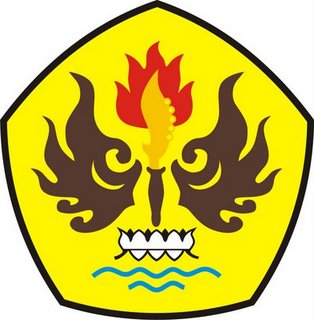 Oleh:SRI SUSILAWATINIM: 148060060PROGRAM STUDI MAGISTER PENDIDIKAN MATEMATIKAFAKULTAS PASCASARJANAUNIVERSITAS PASUNDAN BANDUNG2016